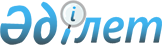 О городском бюджете на 2009 годРешение Актауского городского маслихата N 15/140 от 23 декабря 2008 года. Зарегистрировано Управлением юстиции города Актау N 11-1-100 от 24 декабря 2008 года

      В соответствии со статьей 85 Бюджетного кодекса Республики Казахстан, подпунктом 1 пункта 1 статьи 6 Закона Республики Казахстан от 23 января 2001 года N 148 «О местном государственном управлении в Республике Казахстан» и решением областного маслихата от 10 декабря 2008 года N 10/116 «Об областном бюджете на 2009 год» (зарегистрировано в Реестре государственной регистрации нормативных правовых актов за N 2034 от 12 декабря 2008 года), городской маслихат РЕШИЛ:

      1. Утвердить городской бюджет на 2009 год согласно приложению 1 в следующих объемах:

     1) доходы – 11 171 206 тысяч тенге, в том числе:

      налоговые поступления – 8 237 634 тысяч тенге;

      неналоговые поступления – 341 511 тысяч тенге;

      поступления от продажи основного капитала – 695 571 тысяч тенге;

      поступления трансфертов – 1 896 490 тысяч тенге;

      2) затраты – 11 541 400 тысяч тенге;

      3) чистое бюджетное кредитование – 0 тенге, в том числе:

      бюджетные кредиты – 0 тенге;

      погашение бюджетных кредитов – 0 тенге;

      4) сальдо по операциям с финансовыми активами – 236 298 тысяч тенге, в том числе:

      приобретение финансовых активов – 236 298 тысяч тенге;

      поступления от продажи финансовых активов государства – 0 тенге;

      5) дефицит (профицит) бюджета – 606 492 тысяч тенге;

      6) финансирование дефицита (использование профицита) бюджета – 606 492 тысяч тенге, в том числе:

     поступление займов – 48 975 тысяч тенге;

      погашение займов – 300 000 тысяч тенге;

      используемые остатки бюджетных средств – 857 517 тысяч тенге.

      Сноска. В пункт 1 внесены изменения - решением Актауского городского маслихата от 12.02.2009 N 17/157 (вводится в действие с 01.01.2009); от 17.04.2009 N 18/165 (вводится в действие с 01.01.2009); от 07.05.2009 N 19/177, от 24.06.2009 № 20/182, от 20.07.2009 № 21/191 (вводится в действие с 01.01.2009); от 08.09.2009 № 23/213 (вводится в действие с 01.01.2009); от 16.10.2009  № 24/2190 (вводится в действие с 01.01.2009); от 20.11.2009 № 25/226 (вводится в действие с 01.01.2009);

       2. Учесть, что нормативы распределения доходов в городской бюджет по налоговым поступлениям установлены в следующих размерах:

      индивидуальный подоходный налог с доходов, облагаемых у источника выплаты – 20,7 процентов;

      индивидуальный подоходный налог с доходов, не облагаемых у источника выплаты – 100 процентов;

      индивидуальный подоходный налог с физических лиц, осуществляющих деятельность по разовым талонам – 100 процентов;

      индивидуальный подоходный налог с доходов иностранных граждан, облагаемых у источника выплаты – 100 процентов;

      индивидуальный подоходный налог с доходов иностранных граждан, не облагаемых у источника выплаты – 100 процентов;

      социальный налог – 8,7 процента.

      Сноска. В пункт 2 внесены изменения - решением Актауского городского маслихата от 12.02.2009 N 17/157 (вводится в действие с 01.01.2009); от 17.04.2009 N 18/165 (вводится в действие с 01.01.2009); от 24.06.2009 № 20/182 (вводится в действие с 01.01.2009); от 20.07.2009 № 21/191 (вводится в действие с 01.01.2009); от 08.09.2009 № 23/213 (вводится в действие с 01.01.2009); от 16.10.2009  № 24/2190(вводится в действие с 01.01.2009); от 20.11.2009 № 25/226 (вводится в действие с 01.01.2009);

      3. Утвердить социальные выплаты отдельным категориям граждан, выделяемые из городского бюджета в следующих размерах:

      1) ежеквартальную социальную помощь в размере 1,5 месячных расчетных показателей:

      участникам и инвалидам Великой Отечественной войны;

      лицам, приравненным по льготам и гарантиям к участникам и инвалидам Великой Отечественной войны;

      вдовам участников Великой Отечественной войны, не вступившие в повторный брак;

      получателям государственных социальных пособий по инвалидности;

      получателям государственных социальных пособий по возрасту;

      получателям государственных социальных пособий по потере кормильца (на детей);

      2) ежемесячную социальную помощь в размере 1-го месячного расчетного показателя:

      участникам и инвалидам Великой Отечественной войны;

      лицам, приравненным по льготам и гарантиям к участникам и инвалидам Великой Отечественной войны;

      вдовам участников Великой Отечественной войны, не вступившие в повторный брак;

      получателям государственных социальных пособий по инвалидности;

      одиноким пенсионерам;

      3) ежемесячную дополнительную надбавку:

      персональным пенсионерам областного значения в размере 1-го месячного расчетного показателя;

      на внутридомовое обслуживание электроустановок участникам и инвалидам Великой Отечественной Войны, почетным гражданам города в размере 58 тенге;

      4) ежемесячную социальную помощь детям инвалидам с детства, воспитывающимся и обучающимся на дому в размере 5 месячных расчетных показателей;

      5) единовременную социальную помощь в честь государственных праздников Республики Казахстан и знаменательных дат:

      ко Дню Победы (9 мая):

      участникам и инвалидам Великой Отечественной войны в размере 30 000 тенге;

      военнослужащим, ставшим инвалидами при прохождении воинской службы в Афганистане в размере 25 000 тенге;

      военнослужащим, принимавшим участие в боевых действиях в Афганистане в размере 20 000 тенге;

      лицам, принимавшим участие в ликвидации последствий катастрофы на Чернобыльской АЭС и лицам, ставшим инвалидами вследствие катастрофы на Чернобыльской АЭС в размере 20 000 тенге;

      вдовам участников Великой Отечественной войны, не вступившим в повторный брак в размере 3 месячных расчетных показателей;

      иным категориям из числа лиц, приравненных по льготам и гарантиям к инвалидам Великой Отечественной войны в размере 3-х месячных расчетных показателей;

      иным категориям из числа лиц, приравненных по льготам и гарантиям к участникам Великой Отечественной войны в размере 2-х месячных расчетных показателей;

      лицам, награжденные орденами и медалями за самоотверженный труд и безупречную воинскую службу в годы Великой Отечественной войны в размере 3-х месячных расчетных показателей;

      лицам, проработавшим (прослужившим) не менее 6 месяцев с 22 июня 1941 года по 9 мая 1945 года и не награжденные орденами и медалями за самоотверженный труд и безупречную воинскую службу в тылу в годы Великой Отечественной войны в размере 2-х месячных расчетных показателей;

      семьям военнослужащих, погибших (пропавших без вести) или умерших вследствие ранения, контузии, увечья, заболевания, полученных в период боевых действий в Афганистане в размере 10 000 тенге;

      ко Дню пожилых людей (1 октября):

      одиноким пенсионерам старше 70 лет в размере 2-х месячных расчетных показателей;

      ко Дню инвалидов (второе воскресенье октября):

      инвалидам всех групп, инвалидам с детства, детям-инвалидам в размере 2-х месячных расчетных показателей;

      ко Дню Конституции Республики Казахстан (30 августа):

      получателям государственных социальных пособий по потере кормильца (на детей) в размере 2-х месячных расчетных показателей;

      ко Дню города:

      почетным гражданам города в размере 10-ти месячных расчетных показателей;

      Сноска. подпункт 5 пункта 3 в новой редакции - решением Актауского городского маслихата от 16.10.2009  № 24/2190 (вводится в действие с 01.01.2009);

      6) единовременную материальную помощь:

      участникам, инвалидам Великой Отечественной войны и инвалидам Чернобыльской АЭС на изготовление зубных протезов до 10 000 тенге;

      участникам и инвалидам Великой Отечественной войны стоимость годовой подписки периодической печати по выбору на один экземпляр областной общественно-политической газеты;

      участникам и инвалидам Великой Отечественной войны на приобретение медикаментов при амбулаторном лечении в размере 5000 тенге;

      малообеспеченным и остро нуждающимся гражданам в критических жизненных ситуациях, исходя из имеющихся средств в городском бюджете; 

      7) социальную помощь выпускникам общеобразовательных школ для оплаты обучения в государственных высших учебных заведениях Республики Казахстан.

      4. Установить повышенные оклады и тарифные ставки на 25% специалистам государственных организаций здравоохранения, социального обеспечения, образования, культуры и спорта, работающим в сельских населенных пунктах, по сравнению со ставками специалистов, занимающихся этими видами деятельности в городских условиях.

      5. Предоставить право на льготный проезд на городском общественном транспорте (кроме такси) обучающимся и воспитанникам организаций образования очной формы обучения города, согласно порядку, определяемом решением Актауского городского маслихата.

      6. Учесть, что в городском бюджете на 2009 год предусмотрены целевые трансферты из областного бюджета на приобретение и доставку учебников, учебно-методических комплексов для государственных учреждений образования в сумме 27 158 тысяч тенге.

      Сноска. В пункт 6 внесены дополнения - решением Актауского городского маслихата от 12.02.2009 N 17/157 (вводится в действие с 01.01.2009); от 07.05.2009 N 19/177 (вводится в действие с 01.01.2009); от 20.11.2009 № 25/226 (вводится в действие с 01.01.2009);

      6-1. Учесть, что в городском бюджете на 2009 год предусмотрены целевые текущие трансферты из республиканского бюджета на реализацию Государственной программы развития образования в Республике Казахстан на 2005-2010 годы:

      на оснащение учебным оборудованием кабинетов физики, химии, биологии в государственных учреждениях основного среднего и общего среднего образования – 12 150 тысяч тенге;

      на создание лингафонных и мультимедийных кабинетов в государственных учреждениях начального, основного среднего и общего среднего образования – 15 995 тысяч тенге;

      на внедрение новых технологий обучения в государственной системе образования – 38 145 тысяч тенге;

      Сноска. В пункт 6-1 внесены изменения - решением Актауского городского маслихата от 20.11.2009 № 25/226 (вводится в действие с 01.01.2009);

      6-2. *

      Сноска. пункт 6-2 искючен - решением Актауского городского маслихата от 07.05.2009  N 19/177 (вводится в действие с 01.01.2009);

      6-3. Учесть, что в городском бюджете на 2009 год предусмотрены целевые текущие трансферты из республиканского бюджета на реализацию мероприятий в сфере социального обеспечения:

      на выплату государственной адресной социальной помощи – 8 160 тысяч тенге;

      на выплату государственных пособий на детей до 18 лет из малообеспеченных семей – 3 025 тысяч тенге;

      на увеличение норм питания в медико-социальных учреждениях – 2 000 тысяч тенге;

      Сноска. в пункт 6-3 внесены изменения - решением Актауского городского маслихата от 07.05.2009 N 19/177 (вводится в действие с 01.01.2009);

      6-4. Учесть, что в городском бюджете на 2009 год предусмотрены целевые текущие трансферты из республиканского бюджета на социальную поддержку специалистов социальной сферы сельских населенных пунктов в сумме 275 тысяч тенге;

      Сноска. В пункт 6-4 внесены изменения - решением Актауского городского маслихата от 20.11.2009 № 25/226 (вводится в действие с 01.01.2009);

      6-5. Учесть, что в городском бюджете на 2009 год предусмотрены целевые трансферты и бюджетные кредиты по "нулевой" ставке вознаграждения (интереса) из республиканского бюджета на реализацию Государственной программы жилищного строительства на 2008-2010 годы в сумме 1 079 310 тысяч тенге, в том числе:

      на строительство жилья государственного коммунального жилищного фонда – 494 000 тысяч тенге;

      на кредитование бюджета города для завершения строительства жилья для работников организаций образования и здравоохранения, строительство которых реализуется в рамках проекта "100 школ и 100 больниц" – 48 975 тысяч тенге;

      на развитие и обустройство инженерно-коммуникационной инфраструктуры – 544 000 тысяч тенге;

      Сноска. в пунк 6-5 внесены изменения - решением Актауского городского маслихата от 17.04.2009 N 18/165 (вводится в действие с 01.01.2009); от 20.11.2009 № 25/226 (вводится в действие с 01.01.2009);

      6-6. *

      Сноска. пунк 6-6 искючен - решением Актауского городского маслихата от 17.04.2009 N 18/165 (вводится в действие с 01.01.2009);

      6-7. Учесть, что в городском бюджете на 2009 год предусмотрено поступление от продажи квартир гражданам в сумме 374 130 тысяч тенге, по ранее полученному займу на строительство жилья по «нулевой» ставке вознаграждения (интереса) в рамках реализации Государственной программы развития жилищного строительства в Республике Казахстан на 2005-2007 годы.

      Возвратные средства направить:

      300 000 тысяч тенге – на погашение займа из городского бюджета в областной бюджет;

      74 130 тысяч тенге – на завершение строительства жилья по «нулевой» ставке вознаграждения (интереса) в рамках реализации Государственной программы развития жилищного строительства на 2008-2010 годы.

      Сноска. пункт 6-7 в новой редакции - решением Актауского городского маслихата от 17.04.2009 N 18/165 (вводится в действие с 01.01.2009); от 08.09.2009 № 23/213 (вводится в действие с 01.01.2009);

      6-8. Учесть, что в городском бюджете на 2009 год предусмотрены целевые текущие и трансферты на развитие из республиканского бюджета в сумме 700 961 тысяч тенге для финансирования мероприятий в рамках реализации стратегии региональной занятости и переподготовки кадров.

      6-9. Учесть, что в городском бюджете на 2009 год предусмотрены целевые текущие трансферты из республиканского бюджета в сумме 30 018 тысяч тенге на расширение программы социальных рабочих мест и молодежной практики, в том числе:

      на расширение программ молодежной практики – 14 218 тысяч тенге;

      на создание социальных рабочих мест – 15 800 тысяч тенге.

      Сноска. в пункт 6-9 внесены изменения - решением Актауского городского маслихата от 08.09.2009 № 23/213 (вводится в действие с 01.01.2009); от 20.11.2009 № 25/226 (вводится в действие с 01.01.2009);

       7. Утвердить резерв акимата города в сумме 6 373 тысяч тенге.

      Сноска. В пункт 7 внесены изменения - решением Актауского городского маслихата от 12.02.2009 N 17/157 (вводится в действие с 01.01.2009); от 20.07.2009 № 21/191 (вводится в действие с 01.01.2009); от 08.09.2009 № 23/213 (вводится в действие с 01.01.2009); от 16.10.2009  № 24/2190(вводится в действие с 01.01.2009); от 20.11.2009 № 25/226 (вводится в действие с 01.01.2009);

      8. Утвердить перечень бюджетных программ развития городского бюджета на 2009 год, направленных на реализацию бюджетных инвестиционных проектов (программ), согласно приложению 2.

      9. Утвердить перечень бюджетных программ, не подлежащих секвестру в процессе исполнения городского бюджета в 2009 году согласно приложению 3.

      10. Утвердить перечень бюджетных программ по селу Умирзак на 2009 год, согласно приложению 4.

      11. Настоящее решение вводится в действие с 1 января 2009 года.      Председатель сессии  Секретарь городского маслихата

      Ы. Кушербай          Ж. Матаев      «СОГЛАСОВАНО»:

      Начальник ГУ «Отдел экономики

      и бюджетного планирования»

      __________________А.Н.Ким

      23 декабря 2008 год

Приложение 1

к решению городского маслихата

от 20 ноября 2009 года № 25/226      Сноска. Приложение 1 в новой редакции - решением Актауского городского маслихата от 12.02.2009 N 17/157 (вводится в действие с 01.01.2009); от 17.04.2009 N 18/165 (вводится в действие с 01.01.2009); от 07.05.2009 года N 19/177 (вводится в действие с 01.01.2009); от 24.06.2009 № 20/182 (вводится в действие с 01.01.2009); от 20.07.2009 № 21/191 (вводится в действие с 01.01.2009); от 08.09.2009 № 23/213 (вводится в действие с 01.01.2009); от 16.10.2009  № 24/2190(вводится в действие с 01.01.2009); от 20.11.2009 № 25/226 (вводится в действие с 01.01.2009);Бюджет города Актау на 2009 год

Приложение 2

к решению городского маслихата

от 24 июня 2009 года № 20/182      Сноска. Приложение 2 в новой редакции - решением Актауского городского маслихата от 12.02.2009 N 17/157 (вводится в действие с 01.01.2009); от 17.04.2009 N 18/165 (вводится в действие с 01.01.2009); от 07.05.2009 N 19/177 (вводится в действие с 01.01.2009); от 24 июня 2009 № 20/182 (вводится в действие с 01.01.2009);ПЕРЕЧЕНЬ БЮДЖЕТНЫХ ПРОГРАММ РАЗВИТИЯ ГОРОДСКОГО БЮДЖЕТА НА 2009 ГОД С РАЗДЕЛЕНИЕМ НА БЮДЖЕТНЫЕ ПРОГРАММЫ, НАПРАВЛЕННЫЕ НА РЕАЛИЗАЦИЮ БЮДЖЕТНЫХ ИНВЕСТИЦИОННЫХ ПРОЕКТОВ (ПРОГРАММ)

Приложение 3

к решению городского маслихата

от 23 декабря 2008 года N 15/140ПЕРЕЧЕНЬ БЮДЖЕТНЫХ ПРОГРАММ, НЕ ПОДЛЕЖАЩИХ СЕКВЕСТРУ В ПРОЦЕССЕ ИСПОЛНЕНИЯ ГОРОДСКОГО БЮДЖЕТА В 2009 ГОДУ

Приложение 4

к решению городского маслихата

от 23 декабря 2008 года N 15/140ПЕРЕЧЕНЬ БЮДЖЕТНЫХ ПРОГРАММ ПО СЕЛУ УМИРЗАК НА 2009 ГОД
					© 2012. РГП на ПХВ «Институт законодательства и правовой информации Республики Казахстан» Министерства юстиции Республики Казахстан
				категорияклассподклассНаименованиеСумма тыс. тенге1. ДОХОДЫ11 171 2061Налоговые поступления8 237 63401Подоходный налог3 722 4472Индивидуальный подоходный налог3 722 44703Социальный налог836 1221Социальный налог836 12204Hалоги на собственность2 928 8451Hалоги на имущество2 329 9963Земельный налог286 2954Hалог на транспортные средства312 4805Единый земельный налог7405Внутренние налоги на товары, работы и услуги450 0442Акцизы38 1953Поступления за использование природных и других ресурсов245 6304Сборы за ведение предпринимательской и профессиональной деятельности129 5655Налог на игорный бизнес36 65407Прочие налоги111Прочие налоги1108Обязательные платежи, взимаемые за совершение юридически значимых действий и (или) выдачу документов уполномоченными на то государственными органами или должностными лицами300 1651Государственная пошлина300 1652Неналоговые поступления341 51101Доходы от государственной собственности29 7181Поступления части чистого дохода государственных предприятий12 7185Доходы от аренды имущества, находящегося в государственной собственности17 00002Поступления от реализации товаров (работ, услуг) государственными учреждениями, финансируемыми из государственного бюджета3 4561Поступления от реализации товаров (работ, услуг) государственными учреждениями, финансируемыми из государственного бюджета3 45603Поступления денег от проведения государственных закупок, организуемых государственными учреждениями, финансируемыми из государственного бюджета91Поступления денег от проведения государственных закупок, организуемых государственными учреждениями, финансируемыми из государственного бюджета904Штрафы, пеня, санкции, взыскания, налагаемые государственными учреждениями, финансируемыми из государственного бюджета, а также содержащимися и финансируемыми из бюджета (сметы расходов) Национального Банка Республики Казахстан233 4981Штрафы, пеня, санкции, взыскания, налагаемые государственными учреждениями, финансируемыми из государственного бюджета, а также содержащимися и финансируемыми из бюджета (сметы расходов) Национального Банка Республики Казахстан, за исключением поступлений от предприятий нефтяного сектора233 49806Прочие неналоговые поступления74 8301Прочие неналоговые поступления74 8303Поступления от продажи основного капитала695 57101Продажа государственного имущества, закрепленного за государственными учреждениями406 8481Продажа государственного имущества, закрепленного за государственными учреждениями406 84803Продажа земли и нематериальных активов288 7231Продажа земли251 6952Продажа нематериальных активов37 0284Поступления трансфертов1 896 49002Трансферты из вышестоящих органов государственного управления1 896 4902Трансферты из областного бюджета1 896 490Функциональная группаАдминистратор бюджетных программПрограммаНаименованиеСумма тыс. тенге2. ЗАТРАТЫ11 541 4001Государственные услуги общего характера161 828112Аппарат маслихата города11 797001Обеспечение деятельности маслихата района (города областного значения)11 797122Аппарат акима города96 484001Обеспечение деятельности акима района ( города областного значения)96 484123Аппарат акима села Умирзак7 391001Функционирование аппарата акима района в городе, города районного значения, поселка, аула (села), аульного (сельского) округа7 391452Отдел финансов35 472001Обеспечение деятельности отдела финансов13 746003Проведение оценки имущества в целях налогооблажения3 000004Организация работы по выдаче разовых талонов и обеспечение полноты сбора сумм от реализации разовых талонов11 984011Учет, хранение, оценка и реализация имущества, поступившего в коммунальную собственность6 742453Отдел экономики и бюджетного планирования10 684001Обеспечение деятельности отдела экономики и бюджетного планирования10 6842Оборона8 413122Аппарат акима города8 413005Мероприятия в рамках исполнения всеобщей воинской обязанности8 4133Общественный порядок, безопасность, правовая, судебная, уголовно-исполнительная деятельность74 028458Отдел жилищно-коммунального хозяйства, пассажирского транспорта и автомобильных дорог74 028021Обеспечение безопасности дорожного движения в населенных пунктах74 0284Образование4 525 822464Отдел образования4 411 061001Обеспечение деятельности отдела образования19 940003Общеобразовательное обучение2 580 810004Информатизация системы образования в государственных учреждениях образования района (города областного значения)9 088005Приобретение и доставка учебников, учебно-методических комплексов для государственных учреждений образования района (города областного значения)27 158006Дополнительное образование для детей180 555007Проведение школьных олимпиад, внешкольных мероприятий и конкурсов районного (городского) масштаба11 647009Обеспечение деятельности организаций дошкольного воспитания и обучения1 240 494010Внедрение новых технологий обучения в государственной системе образования за счет целевых трансфертов из республиканского бюджета38 145011Капитальный, текущий ремонт объектов образования в рамках реализации стратегии региональной занятости и переподготовки кадров303 224467Отдел строительства114 761037Строительство и реконструкция объектов образования114 7616Социальная помощь и социальное обеспечение489 634123Аппарат акима села Умирзак373003Оказание социальной помощи нуждающимся гражданам на дому373451Отдел занятости и социальных программ468 346001Обеспечение деятельности отдела занятости и социальных программ40 369002Программа занятости76 862005Государственная адресная социальная помощь18 478006Жилищная помощь3 415007Социальная помощь отдельным категориям нуждающихся граждан по решениям местных представительных органов230 656010Материальное обеспечение детей-инвалидов, воспитывающихся и обучающихся на дому3 450011Оплата услуг по зачислению, выплате и доставке пособий и других социальных выплат1 580013Социальная адаптация лиц, не имеющих определенного места жительства20 548014Оказание социальной помощи нуждающимся гражданам на дому49 277016Государственные пособия на детей до 18 лет6 996017Обеспечение нуждающихся инвалидов обязательными гигиеническими средствами и предоставление услуг специалистами жестового языка, индивидуальными помощниками в соответствии с индивидуальной программой реабилитации инвалида16 715464Отдел образования20 915008Социальная поддержка обучающихся и воспитанников организаций образования очной формы обучения20 9157Жилищно-коммунальное хозяйство4 561 660123Аппарат акима села Умирзак18 898008Освещение улиц населенных пунктов2 377009Обеспечение санитарии населенных пунктов9 317011Благоустройство и озеленение населенных пунктов7 204467Отдел строительства 2 889 408003Строительство и (или) приобретение жилья государственного коммунального жилищного фонда629 423004Развитие, обустройство и (или) приобретение инженерно-коммуникационной инфраструктуры684 541005Развитие коммунального хозяйства166 283006Развитие системы водоснабжения1 086 046007Развитие благоустройства городов и населенных пунктов23 115031Развитие инженерно-коммуникационной инфраструктуры и благоустройство населенных пунктов в рамках реализации стратегии региональной занятости и переподготовки кадров300 000458Отдел жилищно-коммунального хозяйства, пассажирского транспорта и автомобильных дорог1 653 354002Изъятие, в том числе путем выкупа земельных участков для государственных надобностей и связанное с этим отчуждение недвижимого имущества11 792003Организация сохранения государственного жилищного фонда474012Функционирование системы водоснабжения и водоотведения41 375015Освещение улиц в населенных пунктах115 935016Обеспечение санитарии населенных пунктов304 100017Содержание мест захоронений и захоронение безродных9 750018Благоустройство и озеленение населенных пунктов659 401030Ремонт инженерно-коммуникационной инфраструктуры и благоустройство населенных пунктов в рамках реализации стратегии региональной занятости и переподготовки кадров510 5278Культура, спорт, туризм и информационное пространство369 891455Отдел культуры и развития языков341 520001Обеспечение деятельности отдела культуры и развития языков6 050003Поддержка культурно-досуговой работы312 807006Функционирование районных (городских) библиотек22 663456Отдел внутренней политики12 845001Обеспечение деятельности отдела внутренней политики7 115002Проведение государственной информационной политики через средства массовой информации3 870003Реализация региональных программ в сфере молодежной политики1 860465Отдел физической культуры и спорта15 526001Обеспечение деятельности отдела физической культуры и спорта3 952006Проведение спортивных соревнований на районном (города областного значения) уровне7 078007Подготовка и участие членов сборных команд района (города областного значения) по различным видам спорта на областных спортивных соревнованиях4 4969Топливно-энергетический комплекс и недропользование328 062467Отдел строительства328 062009Развитие теплоэнергетической системы328 06210Сельское, водное, лесное, рыбное хозяйство, особо охраняемые природные территории, охрана окружающей среды и животного мира, земельные отношения13 854453Отдел экономики и бюджетного планирования275099Реализация мер социальной поддержки специалистов социальной сферы сельских населенных пунктов за счет целевого трансферта из республиканского бюджета275462Отдел сельского хозяйства256001Обеспечение деятельности отдела сельского хозяйства256463Отдел земельных отношений13 323001Обеспечение деятельности отдела земельных отношений12 700006Землеустройство, проводимое при установлении границ городов районного значения, районов в городе, поселков аулов (сел), аульных (сельских)округов62311Промышленность, архитектурная, градостроительная и строительная деятельность32 854467Отдел строительства9 961001Обеспечение деятельности отдела строительства9 961468Отдел архитектуры и градостроительства22 893001Обеспечение деятельности отдела архитектуры и градостроительства15 793003Разработка схем градостроительного развития территории района, генеральных планов городов районного (областного) значения, поселков и иных сельских населенных пунктов7 10012Транспорт и коммуникации900 306458Отдел жилищно-коммунального хозяйства, пассажирского транспорта и автомобильных дорог900 306008Ремонт и содержание автомобильных дорог населенных пунктов в рамках реализации стратегии региональной занятости и переподготовки кадров500 000022Развитие транспортной инфраструктуры34 800023Обеспечение функционирования автомобильных дорог365 50613Прочие72 579454Отдел предпринимательства и сельского хозяйства48 910001Обеспечение деятельности отдела предпринимательства и сельского хозяйства7 305006Поддержка предпринимательской деятельности41 605452Отдел финансов6 373012Резерв местного исполнительного органа района (города областного значения) 6 373458Отдел жилищно-коммунального хозяйства, пассажирского транспорта и автомобильных дорог17 296001Обеспечение деятельности отдела жилищно-коммунального хозяйства, пассажирского транспорта и автомобильных дорог17 29615Трансферты2 469452Отдел финансов2 469006Возврат неиспользованных (недоиспользованных) целевых трансфертов2 4693. ЧИСТОЕ БЮДЖЕТНОЕ КРЕДИТОВАНИЕ0Бюджетные кредиты0Погашение бюджетных кредитов04. САЛЬДО ПО ОПЕРАЦИЯМ С ФИНАНСОВЫМИ АКТИВАМИ236 298Приобретение финансовых активов236 29813Прочие236 298452Отдел финансов236 298014Формирование или увеличение уставного капитала юридических лиц236 298Поступления от продажи финансовых активов государства05. ДЕФИЦИТ (ПРОФИЦИТ) БЮДЖЕТА-606 4926. ФИНАНСИРОВАНИЕ ДЕФИЦИТА (ИСПОЛЬЗОВАНИЕ ПРОФИЦИТА) БЮДЖЕТА606 492Поступление займов48 975Погашение займов300 000Используемые остатки бюджетных средств857 517Функциональная группаАдминистратор бюджетных программПрограммаНаименованиеИнвестиционные проектыИнвестиционные проектыИнвестиционные проектыИнвестиционные проекты4Образование467Отдел строительства037Строительство и реконструкция объектов образования7Жилищно-коммунальное хозяйство467Отдел строительства003Строительство и (или) приобретение жилья государственного коммунального жилищного фонда004Развитие, обустройство и (или) приобретение инженерно-коммуникационной инфраструктуры005Развитие коммунального хозяйства006Развитие системы водоснабжения007Развитие благоустройства городов и населенных пунктов031Развитие инженерно-коммуникационной инфраструктуры и благоустройство населенных пунктов в рамках реализации стратегии региональной занятости и переподготовки кадров9Топливно-энергетический комплекс и недропользование467Отдел строительства009Развитие теплоэнергетической системы12Транспорт и коммуникации458Отдел жилищно-коммунального хозяйства, пассажирского транспорта и автомобильных дорог022Развитие транспортной инфраструктурыИнвестиционные программыИнвестиционные программыИнвестиционные программыИнвестиционные программы13Прочие452Отдел финансов014Формирование или увеличение уставного капитала юридических лицФункциональная группаАдминистратор бюджетных программПрограммаНаименование04Образование464Отдел образования 003Общеобразовательное обучениеФункциональная группаАдминистратор бюджетных программПрограммаНаименование1Государственные услуги общего характера123Аппарат акима села Умирзак001Функционирование аппарата акима района в городе, города районного значения, поселка, аула (села), аульного (сельского) округа06Социальная помощь и социальное обеспечение123Аппарат акима села Умирзак003Оказание социальной помощи нуждающимся гражданам на дому07Жилищно-коммунальное хозяйство123Аппарат акима села Умирзак008Освещение улиц населенных пунктов009Обеспечение санитарии населенных пунктов011Благоустройство и озеленение населенных пунктов